राष्ट्रीय खाद्य प्रौद्योगिकी उद्यमशीलता एवं प्रबंधन संस्थान, कुंडली, सोनीपतNational Institute of Food Technology Entrepreneurship and Management Kundli (Sonepat)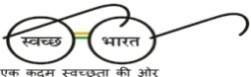 Application format for the post of Medical OfficerRegistration No. (Office use): Registration No. (Office use): Registration No. (Office use): Registration No. (Office use): Registration No. (Office use): Registration No. (Office use): Registration No. (Office use): Registration No. (Office use): Registration No. (Office use): Post applied for Post applied for Post applied for 1. Personal Details 1. Personal Details 1. Personal Details 1. Personal Details 1. Personal Details 1. Personal Details 1. Personal Details 1. Personal Details 1. Personal Details Name of ApplicantName of ApplicantName of ApplicantAadhaar Card No. Aadhaar Card No. Aadhaar Card No. Mother’s NameMother’s NameMother’s NameFather’s NameFather’s NameFather’s NameGender Gender Gender Date of BirthDate of BirthDate of BirthPlace of BirthPlace of BirthPlace of BirthNationalityNationalityNationalityMarital StatusMarital StatusMarital StatusCategoryCategoryCategoryPerson with DisabilitiesPerson with DisabilitiesPerson with DisabilitiesState of Domicile State of Domicile State of Domicile 2. Mailing & Contact Details 2. Mailing & Contact Details 2. Mailing & Contact Details 2. Mailing & Contact Details 2. Mailing & Contact Details 2. Mailing & Contact Details 2. Mailing & Contact Details 2. Mailing & Contact Details 2. Mailing & Contact Details Mailing AddressMailing AddressMailing AddressMailing AddressMailing AddressMailing AddressMailing AddressMailing AddressMailing AddressDistrict/CityDistrict/CityDistrict/CityState/UTState/UTState/UTPin CodePin CodePin CodeMobile No. Mobile No. Mobile No. Email IdEmail IdEmail Id3. Education Details 3. Education Details 3. Education Details 3. Education Details 3. Education Details 3. Education Details 3. Education Details 3. Education Details 3. Education Details Examination PassedName of the Degree/ CourseBoard/UniversityBoard/UniversityName of the InstitutionDate of PassingPercentage of marks obtained Percentage of marks obtained Subject/ Specialization 4. Professional/ Other Qualification or specialisation   4. Professional/ Other Qualification or specialisation   4. Professional/ Other Qualification or specialisation   4. Professional/ Other Qualification or specialisation   4. Professional/ Other Qualification or specialisation   4. Professional/ Other Qualification or specialisation   4. Professional/ Other Qualification or specialisation   Examination PassedName of the Degree/ CourseBoard/UniversityName of the InstitutionDate of PassingPercentage of marks obtained Subject/ Specialization 8. Details of Experience  (Post internship):8. Details of Experience  (Post internship):8. Details of Experience  (Post internship):8. Details of Experience  (Post internship):8. Details of Experience  (Post internship):8. Details of Experience  (Post internship):Organisation/ DepartmentPost HeldPay Scale/ Total EmolumentJoining yyyy/ mm/ ddDate of Relieving yyyy/mm/ dd  Nature of duties  Declaration Declaration Declaration Declaration Declaration Declaration I hereby declare that the information given by me in the application is true, complete and correct to the best of my knowledge and belief, that nothing has been concealed or distorted thereof. If at any stage, I am found to have concealed/distorted any information or given any false statement, my application/ appointment shall be liable to summarily rejected/ terminated without notice or compensation. Place:                                                                                                    Date:                                                                                                         (Signature)I hereby declare that the information given by me in the application is true, complete and correct to the best of my knowledge and belief, that nothing has been concealed or distorted thereof. If at any stage, I am found to have concealed/distorted any information or given any false statement, my application/ appointment shall be liable to summarily rejected/ terminated without notice or compensation. Place:                                                                                                    Date:                                                                                                         (Signature)I hereby declare that the information given by me in the application is true, complete and correct to the best of my knowledge and belief, that nothing has been concealed or distorted thereof. If at any stage, I am found to have concealed/distorted any information or given any false statement, my application/ appointment shall be liable to summarily rejected/ terminated without notice or compensation. Place:                                                                                                    Date:                                                                                                         (Signature)I hereby declare that the information given by me in the application is true, complete and correct to the best of my knowledge and belief, that nothing has been concealed or distorted thereof. If at any stage, I am found to have concealed/distorted any information or given any false statement, my application/ appointment shall be liable to summarily rejected/ terminated without notice or compensation. Place:                                                                                                    Date:                                                                                                         (Signature)I hereby declare that the information given by me in the application is true, complete and correct to the best of my knowledge and belief, that nothing has been concealed or distorted thereof. If at any stage, I am found to have concealed/distorted any information or given any false statement, my application/ appointment shall be liable to summarily rejected/ terminated without notice or compensation. Place:                                                                                                    Date:                                                                                                         (Signature)I hereby declare that the information given by me in the application is true, complete and correct to the best of my knowledge and belief, that nothing has been concealed or distorted thereof. If at any stage, I am found to have concealed/distorted any information or given any false statement, my application/ appointment shall be liable to summarily rejected/ terminated without notice or compensation. Place:                                                                                                    Date:                                                                                                         (Signature)